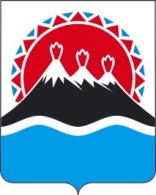 МИНИСТЕРСТВО СПЕЦИАЛЬНЫХ ПРОГРАММ И ПО ДЕЛАМ КАЗАЧЕСТВА КАМЧАТСКОГО КРАЯПРИКАЗ № _____г. Петропавловск-Камчатский		                            «___» _____ 2019 годаВ целях уточнения отдельных положений приказа Министерства специальных программ и по делам казачества Камчатского края от 12.04.2018 № 52-П «Об утверждении Положения об отделе общественной безопасности
и по делам казачества Министерства специальных программ и по делам казачества Камчатского края»ПРИКАЗЫВАЮ:1. Внести в подпункт 1 пункта 3.1. части 3 приложения к приказу Министерства специальных программ и по делам казачества Камчатского края от 12.04.2018 № 52-П «Об утверждении Положения об отделе общественной безопасности и по делам казачества Министерства специальных программ
и по делам казачества Камчатского края» изменение, добавив абзац одиннадцатый следующего содержания:«– Перечня мероприятий по реализации Комплексного плана противодействия идеологии терроризма в Российской Федерации на 2019-2023 годы на территории Камчатского края.».2. Настоящий приказ вступает в силу через 10 дней после дня его официального опубликования.Заместитель ПредседателяПравительства Камчатскогокрая – Министр	С.И. ХабаровО внесении изменения в приложение к приказу Министерства специальных программ и по делам казачества Камчатского края от 12.04.2018 № 52-П «Об утверждении Положения об отделе общественной безопасности и по делам казачества Министерства специальных программ и по делам казачества Камчатского края»